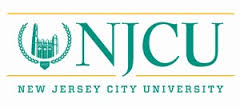 Academic Grievance/Appeal Procedure FormUndergraduate/GraduateStudent’s Name____________________________ ID No________________________________Address________________________________________________________________________Day Phone _____________Evening Phone _________________ NJCU E-Mail ______________Present Major__________________________________ Advisor___________________________
CourseTitle/Number_____________________________Days/Times________________________

Semester/Year Course Taken___________________ Faculty Member______________________
As stated in the Undergraduate/Graduate Course Catalog, to resolve grievances regarding grading, course requirements, attendance requirements, and other academic concerns the following steps must be taken in order. The student must accompany the appeal with a clear, succinct statement and compelling evidence that there are legitimate grounds for a grade appeal. All supportive documentation/evidence must accompany the grievance/appeal. Step 1: Faculty Member: Meeting and discussion with the faculty member involved to resolve the situation in question must take place within (10) university calendar days of the next full semester (fall or spring) in which the grievance takes place. At the conclusion of the meeting, the faculty member will inform the student of a decision in writing.   Step 1: Nature of concern written by student (use additional sheets if necessary):______________________________________________________________________________
______________________________________________________________________________
______________________________________________________________________________
____________________________________________________________________________________________________________________________________________________________________________________________________________________________________________________________________________________________________________________________________________________________________________________________________________________________________________________________________________________Student’s Signature_______________________________________Date_____________________Step 1: Faculty member’s recommendation for resolution (use additional sheets if necessary):  ___________________________________________________________________________________________________________________________________________________________________________________________________________________________________________________________________________________________________________________________________________________________________________________________________________________________________________________________________________________________________________________________________________________________________________________________________________________________________________________________________________________________________________________________________________________________________________________________________________Faculty Signature_________________________________________Date_____________________
Universities surveyed do not have this stepStep 2:  Faculty Member: 2A The student may initiate a written appeal with the faculty member within (10) university calendar days of notification of the decision of the faculty member; 2B the faculty member will respond in writing within ten (10) university calendar days of the date of receipt of the written appeal. Should the faculty member fail to respond within ten (10) university calendar days, the student may present his/her written appeal to the next level of review the department chairperson, within 10 calendar days.  Step 2A: Student’s appeal to the faculty member ______________________________________________________________________________________________________________________________________________________________________________________________________________________________________________________________________________________________________________________________________________________________________________________________________________________________________________________________________________________________________________________________________________________________________________________________________________________________________________________________________________________________________________________________Student Signature___________________________________Date______________________Step 2B : Faculty Member’s Response: (use additional sheets if necessary):__________________________________________________________________________________________________________________________________________________________________________________________________________________________________________________________________________________________________________________________________________________________________________________________________________________________________________________________________________________________________________________________________________________________________________Faculty Signature__________________________________________Date____________________Step 3: Department Chairperson: Written appeal to the appropriate department chairperson within ten (10) university calendar days of notification of a decision pursuant to the previous step or upon failure of the faculty member to respond within the prescribed ten (10) calendar days.  Step 3: Student’s Appeal to the Department Chairperson (use additional sheets if necessary):______________________________________________________________________________________________________________________________________________________________________________________________________________________________________________________________________________________________________________________________________________________________________________________________________________________________________________________________________________________________________________________________________________________________________________________________________________________________________________________________________________________________________________________________Student’s Signature: _______________________________Date: _________________Step 3:  Department Chairperson’s Decision on Student Appeal______________________________________________________________________________________________________________________________________________________________________________________________________________________________________________________________________________________________________________________________________________________________________________________________________________________________________________________________________________________________________________________________________________________________________________________________________________________________________________________________________________________________________________________________Chairperson’s Signature ___________________________Date_____________________Step 4: Academic Dean: Written appeal to the appropriate Academic Dean within ten (10) university calendar days of notification of a decision pursuant to the previous step. The appropriate Dean shall provide the student with a written decision within ten (10) calendar days of receipt of the appeal from Step 3. Step 4: Student written appeal to the Academic Dean (use additional sheets as necessary):______________________________________________________________________________________________________________________________________________________________________________________________________________________________________________________________________________________________________________________________________________________________________________________________________Student Signature: _______________________________ Date: __________________________Step 4: Academic Dean’s Decision ________________________________________________________________________________________________________________________________________________________________________________________________________________________________________________________________________________________________________________________________________________________________________________________________________________________________________________________________________________________________________________________________________________________________________________________________________________________________________________Academic Dean’s Signature ______________________Date____________________Step 5: Written appeal to the University Senate Student Affairs Committee within ten (10) university calendar days of notification of a decision pursuant to the previous step 4. Step 5: Written appeal by the student to the University Senate Student Affairs Committee. (Use additional sheets as necessary):________________________________________________________________________________________________________________________________________________________________________________________________________________________________________________________________________________________________________________________________________________________________________________________________________________Student Signature: __________________________________Date: __________________________